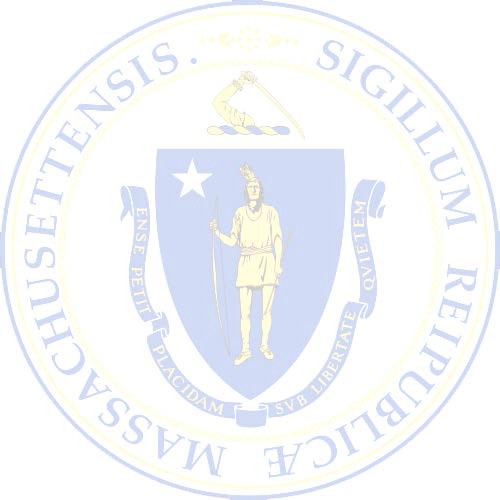 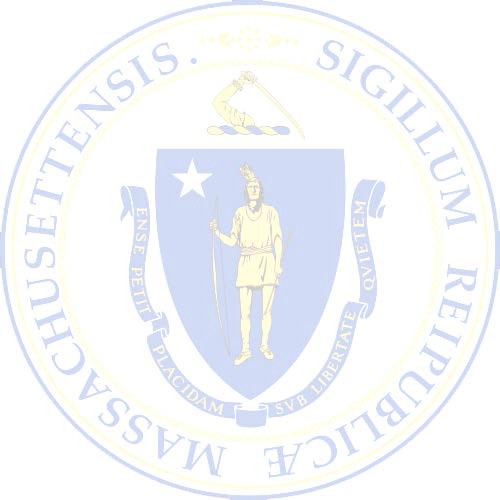 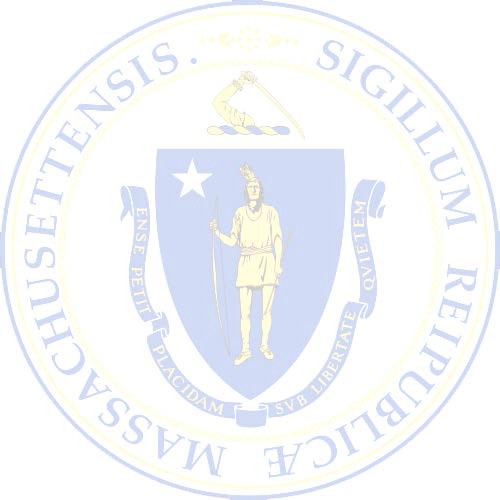 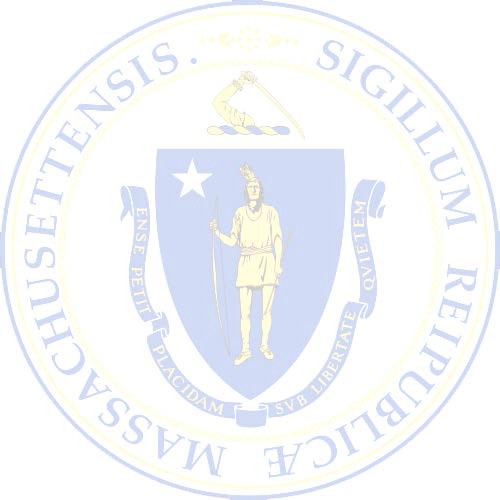 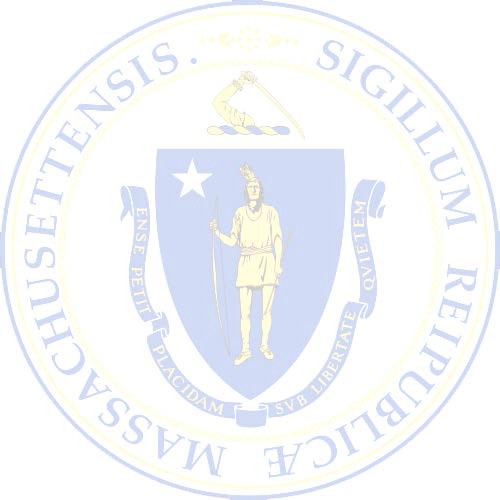 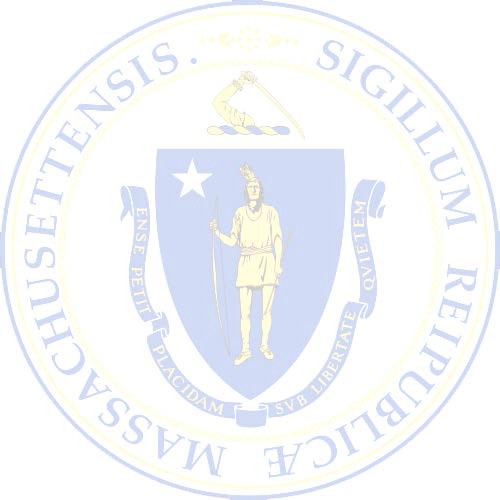 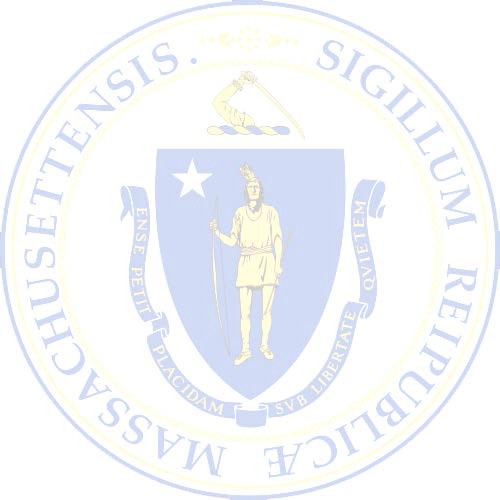 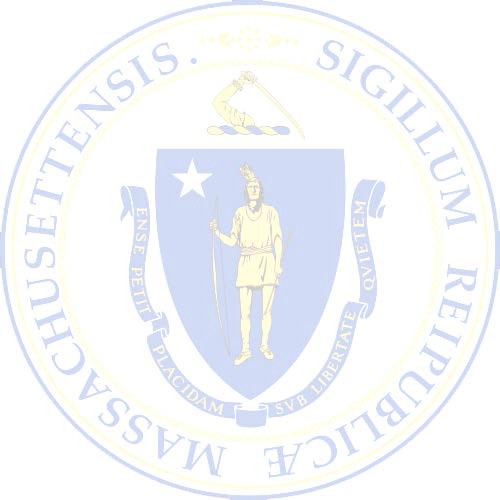 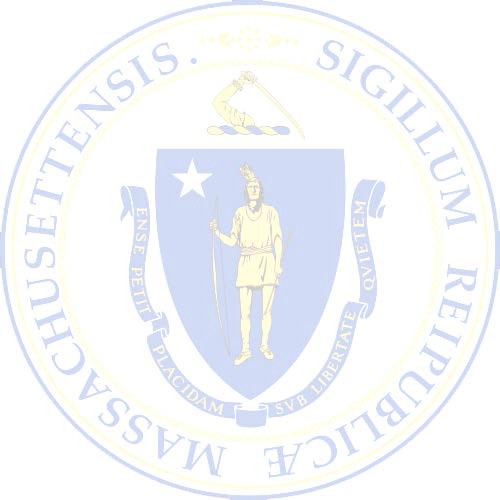 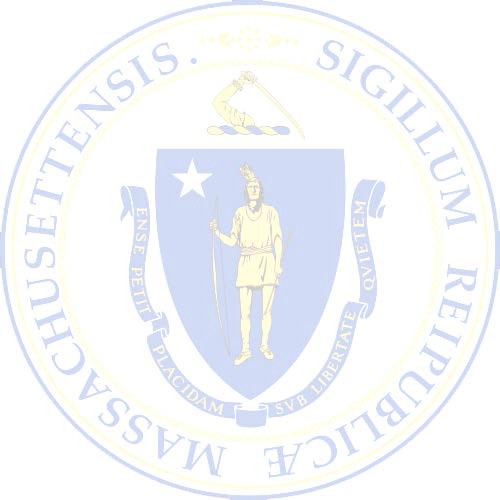 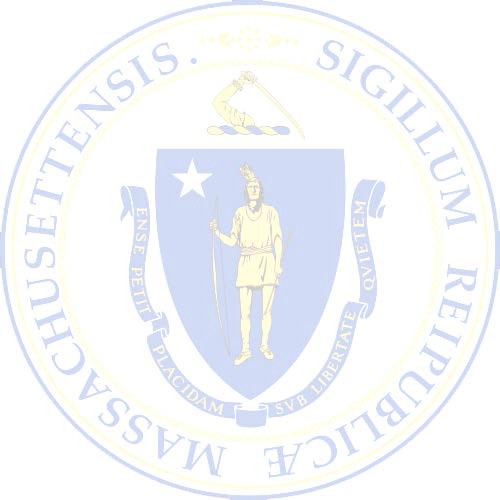 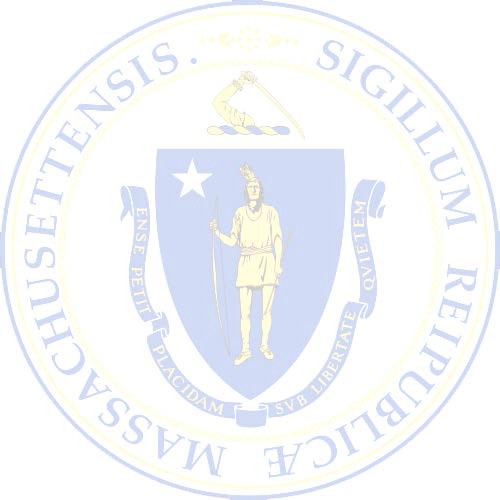 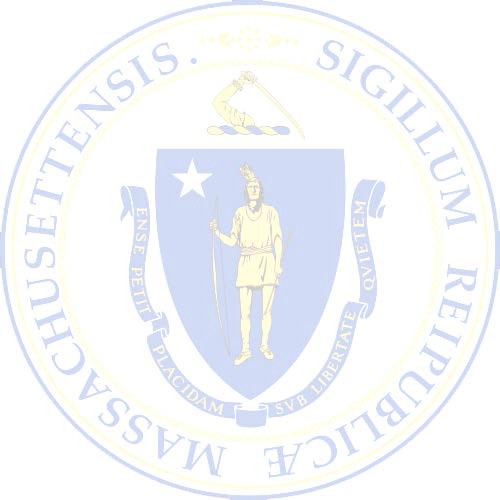 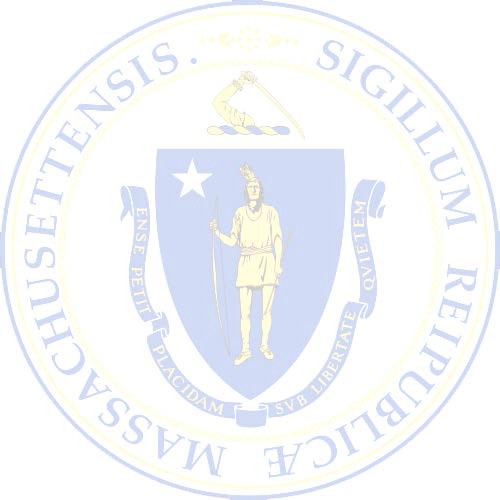 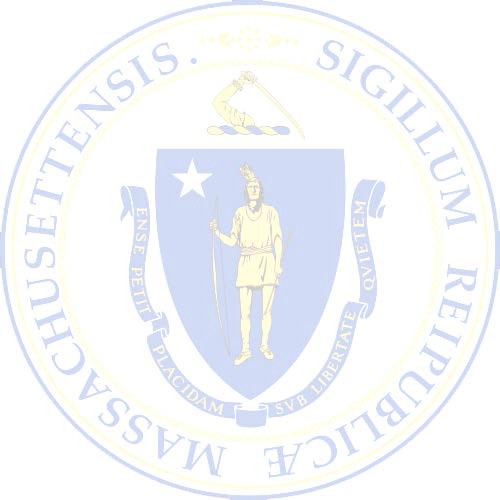 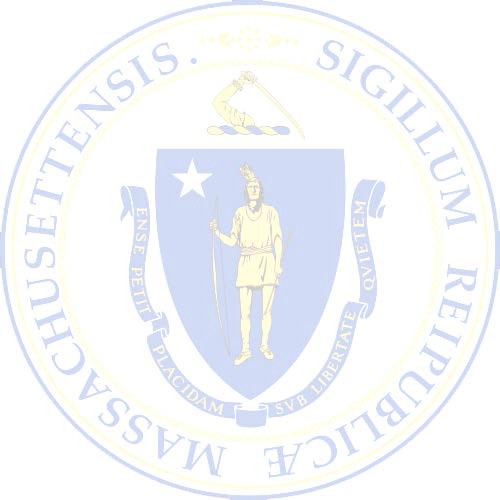 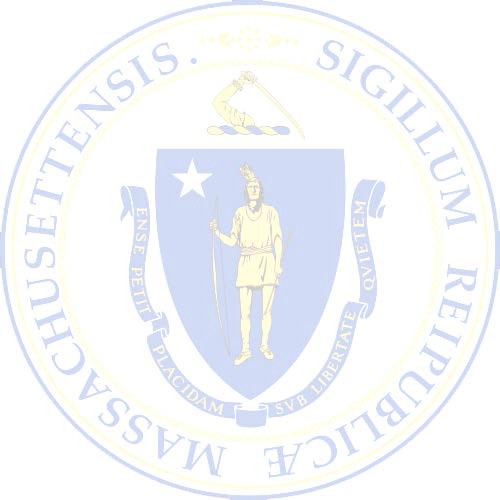 I have participated in a non-sterile compounding audit and have reviewed the audit report with the inspectors.Plan of Correction Issued:	Yes	NoIf yes, I will provide a plan of correction for all findings within 15 business days.Print Name:	Signature:Title:	License Number:Inspector:	Date:Inspector:	Date:Inspector:	Date:The Commonwealth of Massachusetts Executive Office of Health and Human Services Department of Public Health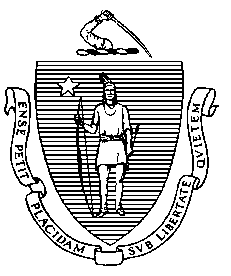 Bureau of Health Professions Licensure239 Causeway Street, Suite 500, Boston, MA 02114CHARLES D. BAKERGovernorKARYN E. POLITOLieutenant GovernorTel: 617-973-0800TTY : 617-973-0988www.mass.gov/dph/boardsMARYLOU SUDDERSSecretaryMONICA BHAREL, MD, MPHCommissionerMassachusetts Board of Registration in Pharmacy Non-Sterile Compounding Documents for InspectionLicenses:Massachusetts Drug Store Pharmacy LicenseMassachusetts Controlled Substance RegistrationDEA Controlled Substance Registration CertificateNon-Resident Drug Store Pharmacy Licenses for all States Doing Business In MassachusettsComplex Non-Sterile Compounding License, as applicablePharmacist, Pharmacy Intern, and Pharmacy Technician Licenses & Registration CardsTechnician Trainee hoursOther (DCP, FDA, etc.)Policy and Procedure Manual:Environmental Monitoring (e.g. Temperature, Humidity, etc.)Certification based tests for PECs and SECs, as applicableProper Storage, handling, shipping, packaging, transportation, and deliveryFinal release checks and verification of non-sterile compounded preparationsQuality assurance program including RCA and CAPAChange control, validation of new or changed facilities, equipment, or processesHand hygiene and garbing processesPatient monitoring and adverse event reporting, including recalls of CSPsMaintenance, calibration, and cleaning intervalsResponse to broken, damaged, or spilled non-sterile compounded preparationCompounding procedures specific to each risk levelQuality control testing requirements and procedures (pH testing, capsule variance, etc.)Assignment of BUDProper waste handling and disposal Equipment maintenance programPersonnel Training, Competency, and Proficiency Tests:Training program for new and veteran compounding personnelHand Hygiene and Garbing competencies for compounding personnel and external staff membersCleaning and Disinfection competencies for compounding personnel and external staff membersQuality Related Documentation:Environmental monitoring results including trending analysis and sampling mapCertification report for compounding environmentExample of Out of Specification reports for Environment, Personnel and Product including Root Cause Analysis (RCA) and Corrective Action Preventative Action CAPA.Compounding Master Formulation Record and Individual Compounding RecordCleaning and Disinfection Log, Temperature and Humidity LogExtended Stability Analytical Testing ReportsList of Non-Sterile Compounds Produced and/or OutsourcedList of Non-Sterile Compounds Recalled, for any ReasonEquipment Maintenance LogDATE(S) OF INSPECTION:ISP# -ISP# -ISP# -PHARMACY DBA NAME:STORE NUMBER:STREET ADDRESS:CITY / STATE / ZIP:TELEPHONE:FAX:EMAIL:PHARMACY LIC. NUMBERS:PHARMACY LIC. EXPIRATION:MANAGER OF RECORD (MOR):MOR LIC. NUMBER:COMPOUNDING INVESTIGATIONAL MEDICATION(S):YESNONOCOMPOUNDING DIETARY / NUTRITIONALSUPPLEMENTS:YESNONOHIGHEST COMPOUNDING RISK LEVEL:SIMPLEMODERATECOMPLEXDAILY PHARMACY VOLUME (NON-STERILECOMPOUNDING):HOURS OF OPERATION:M – F:SAT:SUN:A. Regulatory RequirementsA. Regulatory RequirementsA. Regulatory RequirementsA. Regulatory RequirementsA. Regulatory RequirementsA. Regulatory RequirementsItem#RequirementsYesNoN/AAdditional Information1Compounder is appropriately licensed.2If compounder prepares a significant number ofnon-patient specific preparations (e.g. >5% of the compounder's volume), the compounder isregistered as a drug manufacturer with the FDA, ifrequired.3If compounder prepares non-patient specificcontrolled substances preparations, the compounder is registered as a drug manufacturer with the DEA.4All pharmacists are licensed in the state in whichthey are practicing.5All pharmacy technicians are licensed or registeredin the state in which they are practicing.6Compounder meets or exceeds state requiredpharmacist-to-pharmacy technician ratios for the state in which the compounding center is located.7If an FDA-approved product is commerciallyavailable (not on backorder), the compounder does not prepare the same drug formulation using non-sterile powders or other components.8When no commercial source exists to preparecompounded products, the compounder uses USP grade bulk ingredients obtained from a GMPcompliant supplier. If yes, the compounderprovides a certificate of analysis and potency testing of all bulk ingredients used.9Compounded preparations are dispensed pursuant toa valid prescription/order of an authorized practitioner to a specific patient.10Compounder meets regulatory requirements forhandling of hazardous agents.B. Quality RequirementsB. Quality RequirementsB. Quality RequirementsB. Quality RequirementsB. Quality RequirementsB. Quality RequirementsItem#RequirementsYesNoN/AAdditional Information11Compounder can provide documentation thatconfirms staff competency (garbing and hand hygiene, compounding technique and relatedpractices, and cleaning and disinfection procedures)is evaluated prior to compounding of actual drug preparations.12Compounder can provide documentation thatconfirms that pharmacists and pharmacy technicians are pre-qualified to perform their assigned duties.13United States Pharmacopeia (USP), NationalFormulary (NF) or Food Chemicals Codex (FCC) Substance is utilized as the source ingredients forcompounding all preparations14Compounders shall attempt to use componentsmanufactured in an FDA-registered facility15Compounded preparations are prepared fromingredients that meet requirements of the compendial monograph for those individualingredients for which monographs are provided.16Does compounding facility compound preparationsintended for use as a dietary or nutritional supplement? (either yes or N/A)17Does compounding facility utilize any componentsobtained or derived from ruminant animals (e.g. bovine, caprine, ovine)? (either yes or N/A)18Does compounding facility have available the FDAlist of components that have been withdrawn or removed from the market for safety or efficacy reasons. (see www.FDA.gov)Item#RequirementsYesNoN/AAdditional Information19Does compounding facility compound preparationsfor food-producing animals? (either yes or N/A)20Are components used in the compounding ofpreparations stored as directed by the manufacturer, or per USP, NF. FCC monograph requirements?21Compounder provides customers with substantialevidence that supports beyond-use-dating (BUD) for compounded preparations as identified in USP<1191>. BUD is appropriately identified on preparation container or label.22Compounder performs studies to determineextended BUDs, using evidence-based and validated stability testing procedures for which no extendedBUD evidence exists.23Compounder has a policy that requires validation ofnew or changed facilities, equipment, processes, container types, for sterility, and repeatability. (i.e.,Change Control)24There is a mechanism to promptly addressequipment problems.25A quality assurance program for compoundingincludes at least the following separate, but integrated components: (1) training; (2) standardoperating procedures; (3) documentation; (4)verification; (5) testing; (6) cleaning and disinfecting; (7) containers, packaging, repackaging,and storage.Item#RequirementsYesNoN/AAdditional InformationOngoing MonitoringAll personnel involved in the compounding, evaluation, packaging and dispensing of compounded preparations are properly trained andevaluated to include:All personnel involved in the compounding, evaluation, packaging and dispensing of compounded preparations are properly trained andevaluated to include:All personnel involved in the compounding, evaluation, packaging and dispensing of compounded preparations are properly trained andevaluated to include:All personnel involved in the compounding, evaluation, packaging and dispensing of compounded preparations are properly trained andevaluated to include:All personnel involved in the compounding, evaluation, packaging and dispensing of compounded preparations are properly trained andevaluated to include:26Non-sterile Compounding - simple preparations[A preparation that has a USP monograph or appears in a peer-reviewed journal article thatcontains specific quantities of all components, compounding procedure and equipment, and BUD; or manipulating commercial product that mayrequire the addition of one or more ingredients.]27Non-sterile Compounding - medium preparations [A preparation that requires specialcalculations or procedures to determine quantities ofcomponents per preparation or per individualized dosage units; or making a preparation for which stability data for that specific formulation are not available.]28Non-sterile Compounding - complex preparations [A preparation that requires specialtraining, environment, facilities, equipment, andprocedures to ensure appropriate therapeutic outcomes.]29Compounder develops and implements methods forimproving quality based on analyzed data.30Compounder evaluates and continuously monitorsthe methods used for the packaging, handling, and transport of compounded medication?31Compounder evaluates and continuously monitorsthe storage of compounding components to ensure compliance with appropriate storage conditions.Item#RequirementsYesNoN/AAdditional Information32Drug storage refrigerators, freezers and medicationstorage areas have daily monitoring and documentation of temperatures.33Personnel inspect all drug storage areas routinely toensure drugs are stored separately from food.34Solutions, medications, equipment, and supplies (inall areas) are stored per the manufacturer or USP requirements and are inspected routinely (per P&P)for proper conditions of light, temperature, moisture, and ventilation.35Personnel determine whether a compoundedmedication not administered as originally intended can be used for an alternate patient or underalternate conditions36Didactic training, visual process validation andwritten assessment of personnel is documented.37Are personnel who compound hazardous drugs fullytrained in the storage, handling, and disposal of these drugs?38Do personnel receive training prior to preparingand handling hazardous drugs and verified by testing specific hazardous drug preparation techniques?  Is training repeated annually?39Does the annual training and assessment forhazardous drugs include didactic overview including mutagenic, teratogenic, and carcinogenic properties?40Is there a process for ongoing training for each newhazardous drug that enters the marketplace?Item#RequirementsYesNoN/AAdditional Information41Do compounding personnel of reproductivecapability confirm in writing that they understand the risks of handling hazardous drugs as part of the orientation process and repeat acknowledgment annually?42Does the compounder maintain results of qualitycontrol procedures (e.g. weight range of filled capsules, pH of aqueous liquids, etc)?43Does the compounding record containdocumentation of any quality control issues and any adverse reactions or preparation problems reportedby the patient or caregiver?44Does the compounder observe the finishedpreparation to ensure that it appears as expected to ensure accuracy and completeness?45The compounding facility investigates alldiscrepancies and takes appropriate corrective action prior to dispensing to patients?46Documentation is available for any quality controlissues and any adverse reactions reported by the patient or caregiver?C. Compounding EnvironmentC. Compounding EnvironmentC. Compounding EnvironmentC. Compounding EnvironmentC. Compounding EnvironmentC. Compounding EnvironmentItem#RequirementsYesNoN/AAdditional Information47Space is sufficient for the type and amount ofcompounding done.48The space provides for orderly placement ofequipment and materials to prevent mix-ups between ingredients, containers, labels, in-processmaterials, finished preparations.49Procedures are implemented to prevent cross-contamination.50Areas used for sterile preparation are separate anddistinct from areas used for non-sterile preparation.51The compounding area is well-lighted.52Heating, ventilation and air conditioning systemsare controlled.  A constant temperature is maintained 24 hours per day, 7 days per week.53The bulk storage area is adequately arranged, propertemperature and humidity maintained and suitably controlled.54The compounding areas are maintained in a cleanand sanitary condition.55Hot and cold potable water is supplied for hand andequipment washing in the compounding area. Soap or detergent and single-use towels or driers arereadily available.56Is the plumbing system free of defects that couldcontribute to contamination of any compounded product?Item#RequirementsYesNoN/AAdditional Information57Does the heating, ventilation, and air conditioningsystem control the compounding environment to avoid the decomposition or result in the contamination of compounding materials or compounded products?58Does the compounding environment meet themanufactures requirements for the storage and preparation of drug products?59If no specific directions or limitations are providedin the individual USP drug or product monograph or labeling (that is recognized by USP) does theenvironmental conditions for storage anddistribution, regardless of quantity, include protections from moisture, freezing, excessive heat, and from light, where necessary?60Are components, equipment, and all containersstored off the floor?61Does the pharmacy provide space sufficient toprevent contamination and permit inspection and cleaning of the compounding and storage areas?62Does the pharmacy ensure that hazardouscompounds and drugs are stored, prepared, and handled by appropriately trained personnel under conditions that protect the healthcare workers and other persons?63Does the disposal of hazardous drugs and wastecomply with all applicable federal and state regulations?Item#RequirementsYesNoN/AAdditional Information64Are the compounding equipment, utensils, andcontainers used for packaging composed of suitable materials that are neither reactive, additive, nor sorptive and will not affect or alter the purity of the compounded preparations?65Does the storage of compounding equipment,utensils and packaging containers protect them from contamination and are they located in a manner to facilitate the use, maintenance, and cleaning?66Are automated, mechanical, electronic, and othertypes of equipment checked/inspected immediately prior to use and routinely as part of a preventative maintenance program to ensure suitability for use and proper performance?67Is all equipment appropriately cleaned after use?(evidence of soiled equipment and tools indicates inappropriate cleaning)68Are there processes that ensure extra care forcleaning of equipment and tools used for hazardous compounding?69Is all equipment for hazardous compoundingdedicated for such use?70Does the compounding facility utilize disposableequipment when compounding hazardous drugs to reduce the chances of bioburden and cross- contamination? (Yes or N/A)71The compounding record is signed and datedaffirming that all procedures were carried out properly to ensure uniformity, identity, strength,quantity and purity.Item#RequirementsYesNoN/AAdditional Information72All substances have a complete label, batch controlnumber and future BUD on the container.73When manufactured products are used forcompounding, the labels contain a batch control number and a future BUD.74Capsules, powders, lozenges and tablets areprepared per the standard practices and precautions for these dosage forms.75Emulsions, solutions and suspensions are preparedper the standard practices and precautions for these dosage forms.76Suppositories are prepared per the standard practicesand precautions for these dosage forms.77Creams, topical gels, ointments and pastes areprepared per the standard practices and precautions for these dosage forms.78The equipment generally is of appropriate designand size for the compounding that is performed.79All equipment is thoroughly cleaned immediatelyafter use to avoid cross-contamination.80Equipment used for allergenic ingredients isappropriately handled, cleaned and stored immediately after use.81All work surfaces are cleaned of loose materials andresidue from spills before compounding.82Product labels are appropriate and complete for safestorage use83Trash is disposed of in a safe, sanitary and timelymanner (at least daily).D. Compounding ProceduresD. Compounding ProceduresD. Compounding ProceduresD. Compounding ProceduresD. Compounding ProceduresD. Compounding ProceduresItem#RequirementsYesNoN/AAdditional Information84There is no smoking, food, drink, or chewing gumallowed in the compounding area at any time.85At all steps in the compounding, dispensing, andstorage process, the compounder shall observe the compounded drug preparation for signs ofinstability.86Primary Engineering Controls (PEC): e.g., airflowworkbench (powder hood) and negative pressure safety storage cabinets (Hazardous Drug Storage)provide negative airflow with a minimum of 12 airexchanges under dynamic conditions.87Do packaging and storage containers used in thepackaging of compounded preparations meet USP requirements (USP<660>; USP<661>; USP<671>;USP<681>; USP<1136>; USP<1146>)?88All significant procedures performed in thecompounding area have standard operating procedures (SOP's).89All policies and procedures or SOP's are developedfor the facilities, equipment, personnel, preparation, packaging, and storage of compounded preparation to ensure accountability, accuracy, quality, safety, and uniformity in compounding.90Before putting on gloves, the nails should becleaned, and the hands, and wrists, should be washed thoroughly for at least 30 seconds with warm water and antimicrobial skin cleanser.91All components utilized in compounding are rotatedso that the oldest stock is utilized first?Item#RequirementsYesNoN/AAdditional Information92All components are properly labeled and storedappropriately including opened and partially used containers?93Compounding personnel check the quality, purity,amount, and identity of all ingredients94Correct compounding procedures are used95During compounding, periodically disinfect gloveswith 70% isopropyl alcohol and allow them to dry thoroughly before continuing.96Product labels are appropriate and complete for safeuse97Deficiencies in compounding procedures can berapidly identified and corrected.98Completed compounded products are maintained ina separate area away from the active compounding area.99Prescription containers are labeled to contain: nameof preparation; internal identification number; beyond-use date; initials of compounder whoprepared the label; storage requirements; other statements as required by law.100The compounding log is annotated and formulationdocumented.101Non-aqueous Formulations - The BUD is not laterthan the time remaining until the earliest expiration date of any API or 6 months, whichever is earlier.102For Water-Containing Oral Formulations - TheBUD is not later than 14 days when stored at controlled cold temperatures.103For Water-Containing Topical/Dermal and Mucosal Liquid and Semisolid Formulations - The BUD is not later than 30 days.E. Records ManagementE. Records ManagementE. Records ManagementE. Records ManagementE. Records ManagementE. Records ManagementItem#RequirementsYesNoN/AAdditional Information104The record keeping requirements of the state arefollowed.105The pharmacy is licensed to handle controlledsubstances.106Compounding records and documents aremaintained for the time required by the state.107Does compounder provide written standardoperating procedures (SOP's) for pharmaceutical compounding for the facility to include equipment use, personnel, preparation, packaging, and the storage of compounded preparations to ensure accountability, accuracy, quality, safety, and uniformity in compounding?108Do written standard operating procedures (SOP's)establish procedural consistency and provide a reference for orientation and training of personnel?109Material Safety Data Sheets or Safety Data Sheets(MSDS or SDS) are readily accessible to all employees working with drug substances or bulkchemicals located within the facility. Employeesknow how to access MSDS file.110A procedure is defined for recalls. The recall fileshould be maintained with information concerning any applicable recalled products affecting thepharmacy.111Compounder provides minimum guaranteed shelflife upon delivery.Item#RequirementsYesNoN/AAdditional Information112A detailed formulation record is maintained for eachnon-sterile compounded preparation and includes: name of preparation, strength and dosage form; all ingredients and their quantities; equipment used for the preparation; mixing instructions to include order of mixing, temperatures, duration of mixing and other pertinent factors; BUD; container used; storage requirements; quality control procedures.113A detailed compounding record is maintained foreach compounded non-sterile preparation and includes:Name, strength and dosage of the preparation;Formulation record reference;Names and quantities of all components;Manufacturer or supplier and lot numbers of components;Total number of dosage units compounded;Name of person compounding the preparation;Date of compounding;Assigned internal identification number of the prescription number;Assigned beyond-use date;Results of quality control procedures (e.g., weight range of filled capsules, pH of aqueous liquids, etc.);Name of person completing the quality control procedures;Name of person who approved the preparations;Duplicate label as described in the master formulation record;Description of the final preparation.Item#RequirementsYesNoN/AAdditional Information114Compounder provides quality control history andquality assurance trend reports on a regular basis and upon request.115Compounder provides pedigree information thatdocuments that they do not purchase products outside of traditional drug distribution networks orthrough secondary wholesalers.116Compounder has documented processes andprocedures (including shipping validation studies) to ensure that preparations leaving the site retain their integrity and stability through the shipping cycle.117Documentation is available that cleaning methodsand agents are effective in preventing contamination and cross-contamination of non-sterile materials and drugs within the compounding preparations areas.Comments: